Инструкция по получению (восстановлению) логина и пароля на учебную платформу по подготовке к ГИАПримечание: Ваш электронный адрес должен соответствовать с адресом, который указан в Планировании РИС-11Открываете браузер (Chrome, Opera и т.д.), заходите на учебную платформу edu.rustest.ru В правом верхнем углу находится кнопка «ВХОД». Нажимаете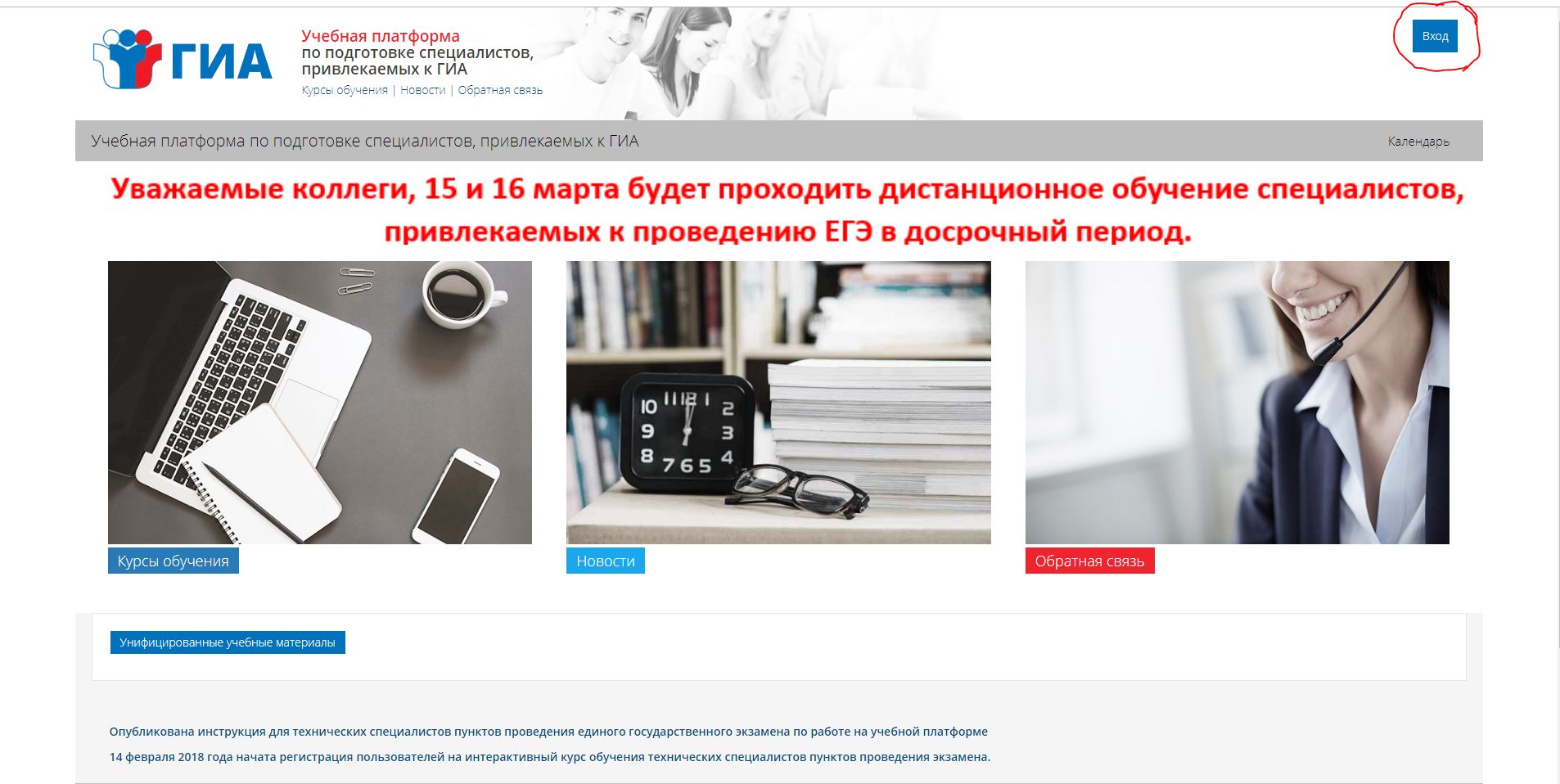 Далее кликаете «Забыли логин или пароль?»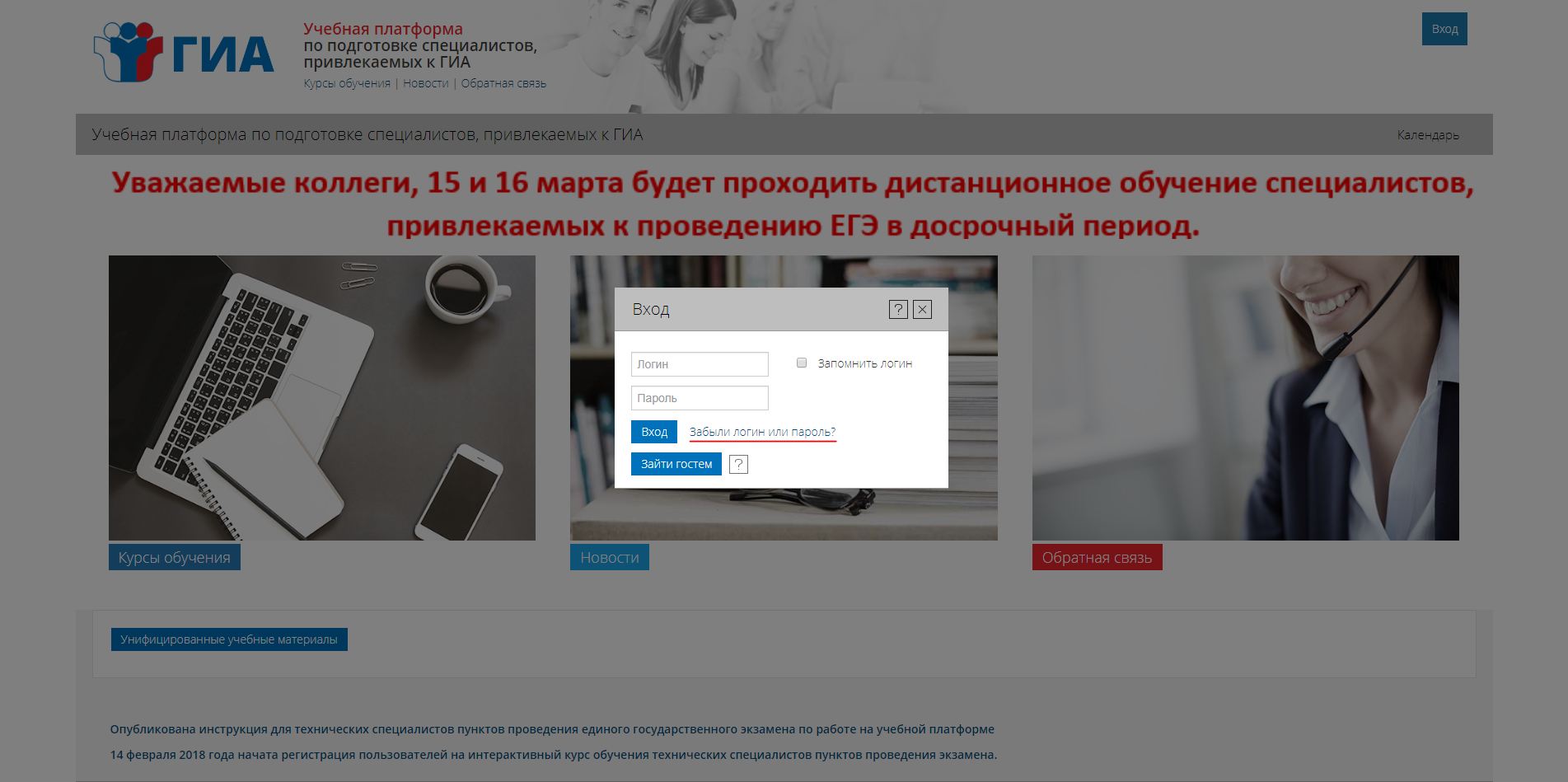 Затем открывается окно где 2 способами можно восстановить пароль. Выбираете второй способ: Поиск по адресу электронной почты.Указываете электронный адрес по базе Планирование РИС-11 2018 год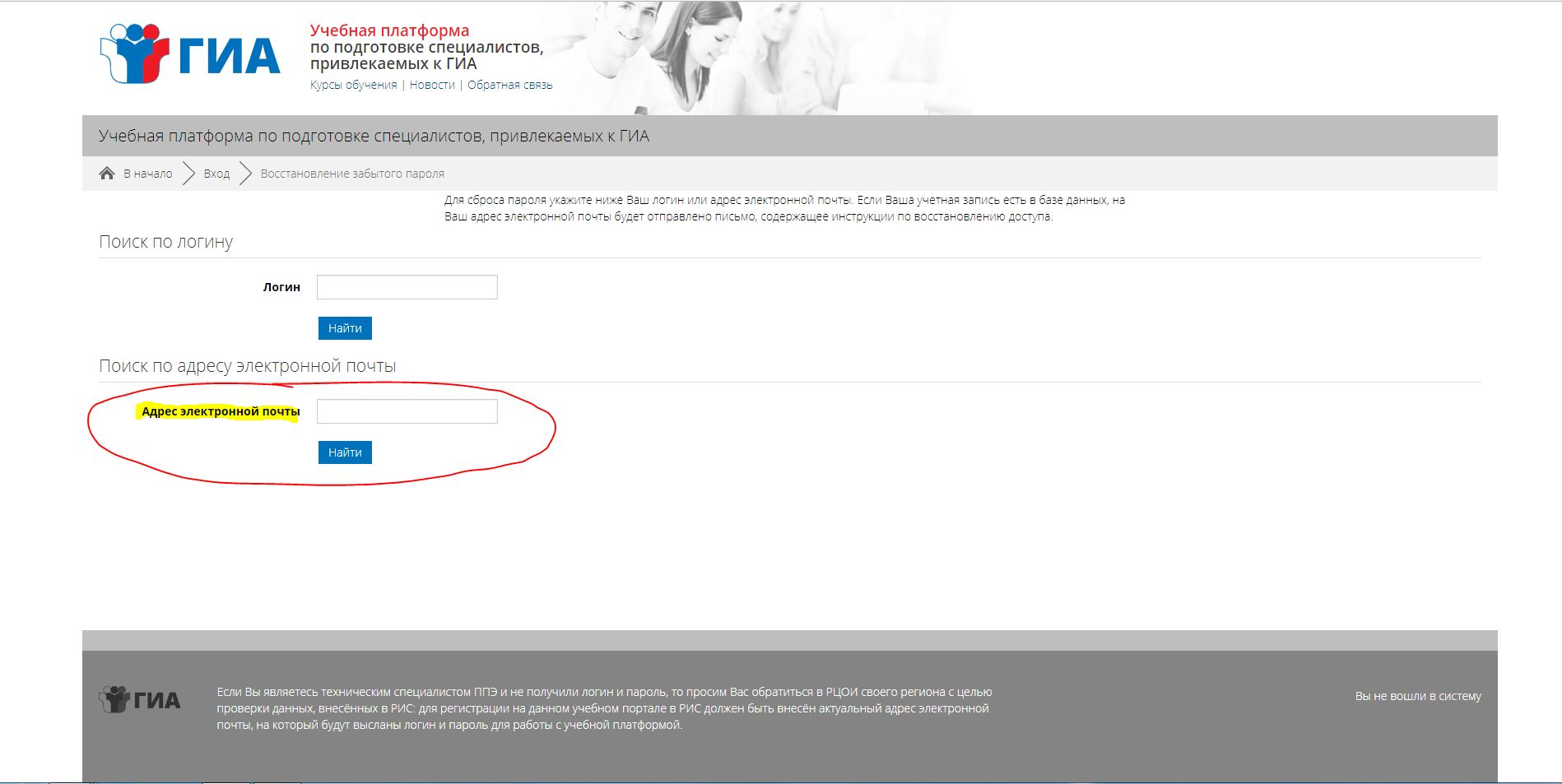 Далее нажимаете кнопку «Продолжить»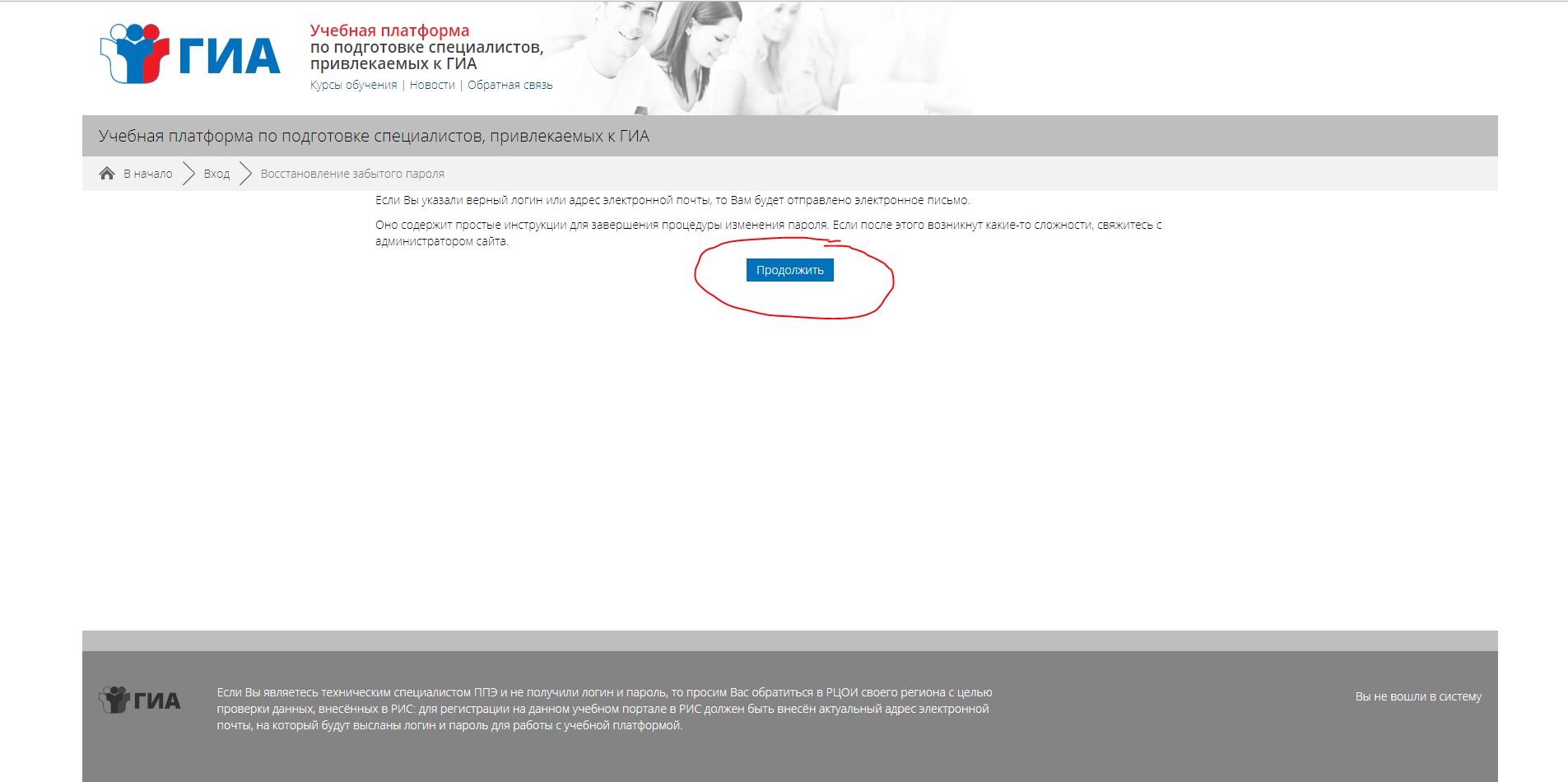 На указанный адрес электронной почты будет отправлено письмо с инструкцией и ссылка для подтверждения запроса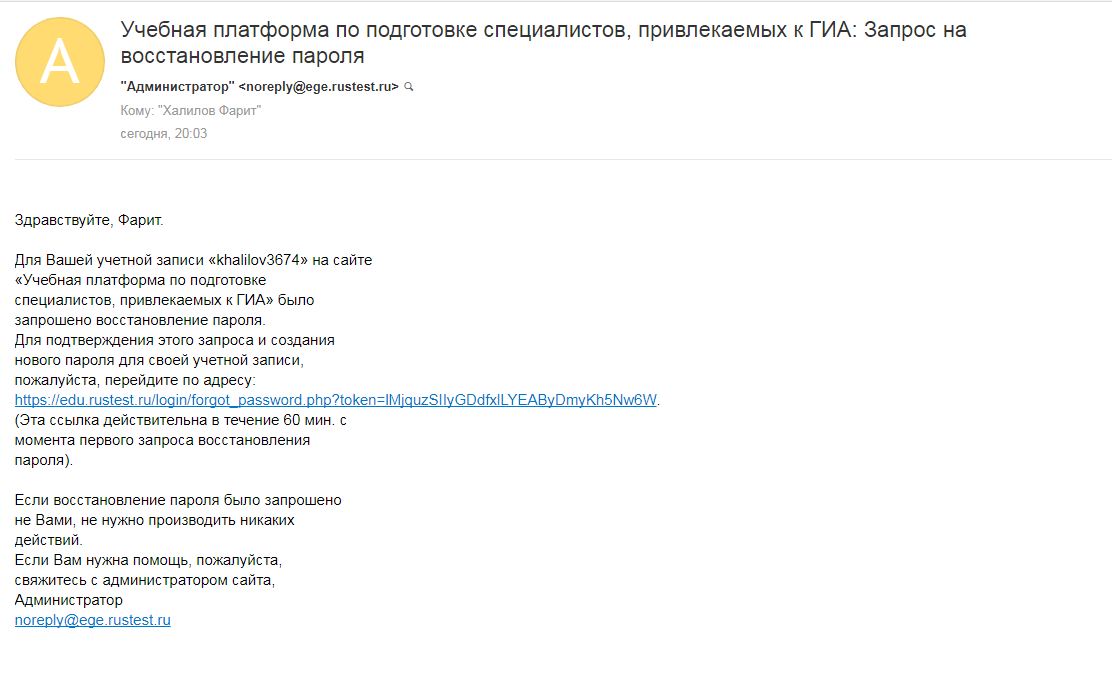 Переходите по ссылке и откроется окно для ввода Нового пароляВводите пароль и нажимаете кнопку сохранить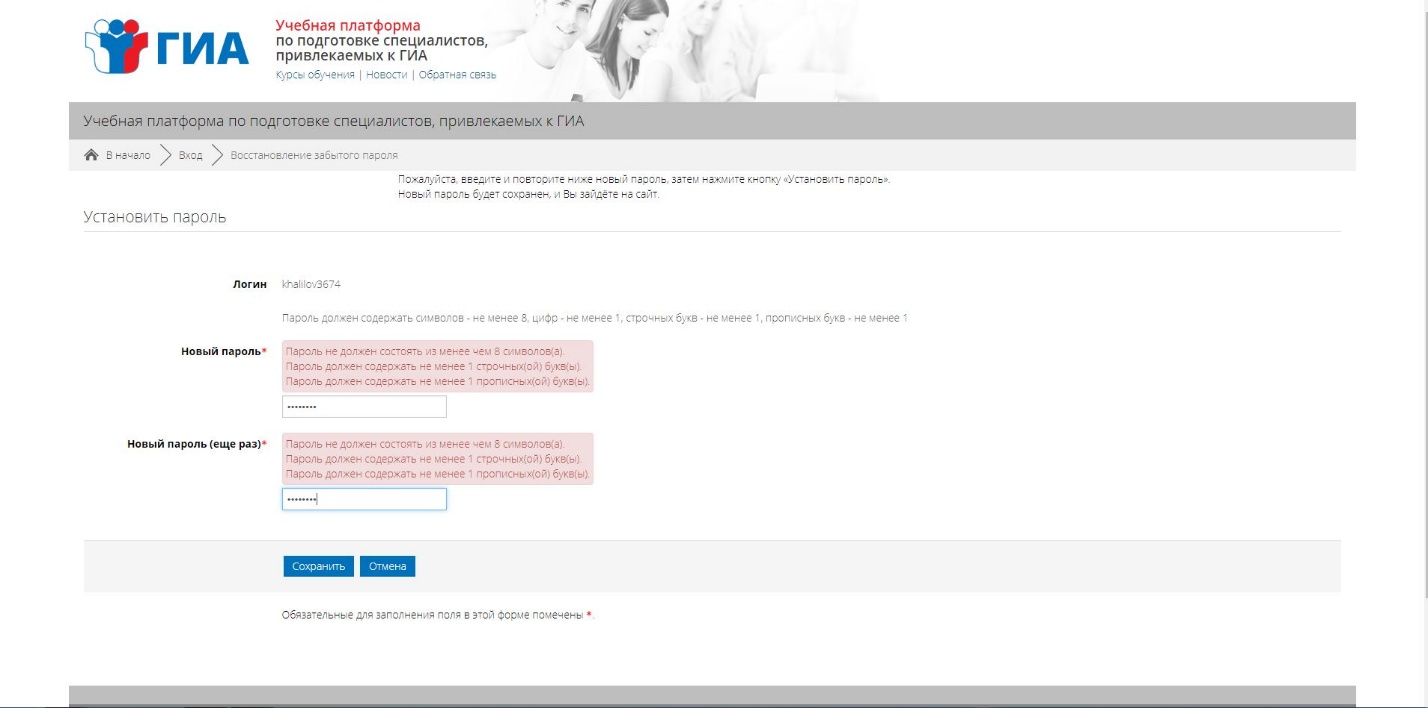 Если после выполнения данной процедуры не пришло письмо, обратитесь в РЦОИ по телефону 8 (347) 292-12-71